В подготовительной группе №3 в рамках месячника гражданской обороны и пожарной безопасности был реализован краткосрочный проект «Помнить все должны о том, что нельзя играть с огнем» Цель проекта: формирование у детей осознанного и ответственного отношения к выполнению правил пожарной безопасности. Вооружить детей знаниями, умениями и навыками необходимыми для действия в экстремальных ситуациях.Задачи проекта: - уточнять, систематизировать и углублять знания детей о правилах пожарной безопасности;- дать понятие детям, что огонь бывает другом, а бывает и врагом;- формировать умение реально оценивать возможную опасность; - воспитывать в детях уверенность в своих силах, чувства благодарности людям, которые помогают нам в трудных ситуациях;- развивать творческие способности дошкольников;- показать родителям знания и умения детей, приобретенные в ходе реализации проекта.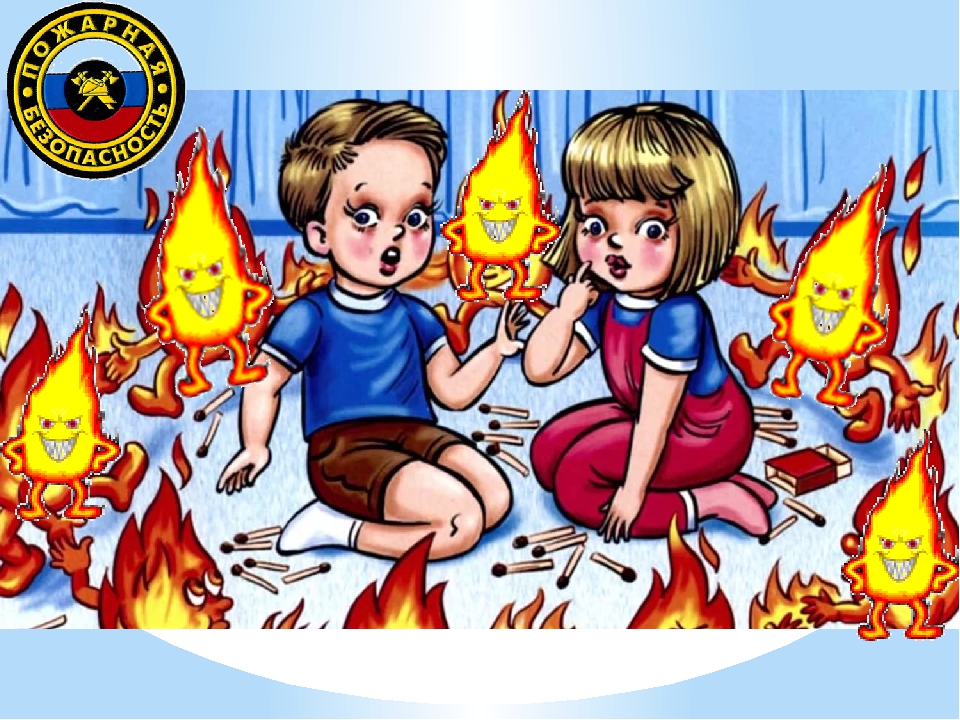 С детьми были организованы беседы, чтение произведений, рассматривание иллюстраций  “Эта спичка - невеличка”, «Если вдруг случился пожар», «Почему профессия пожарного – героическая профессия?»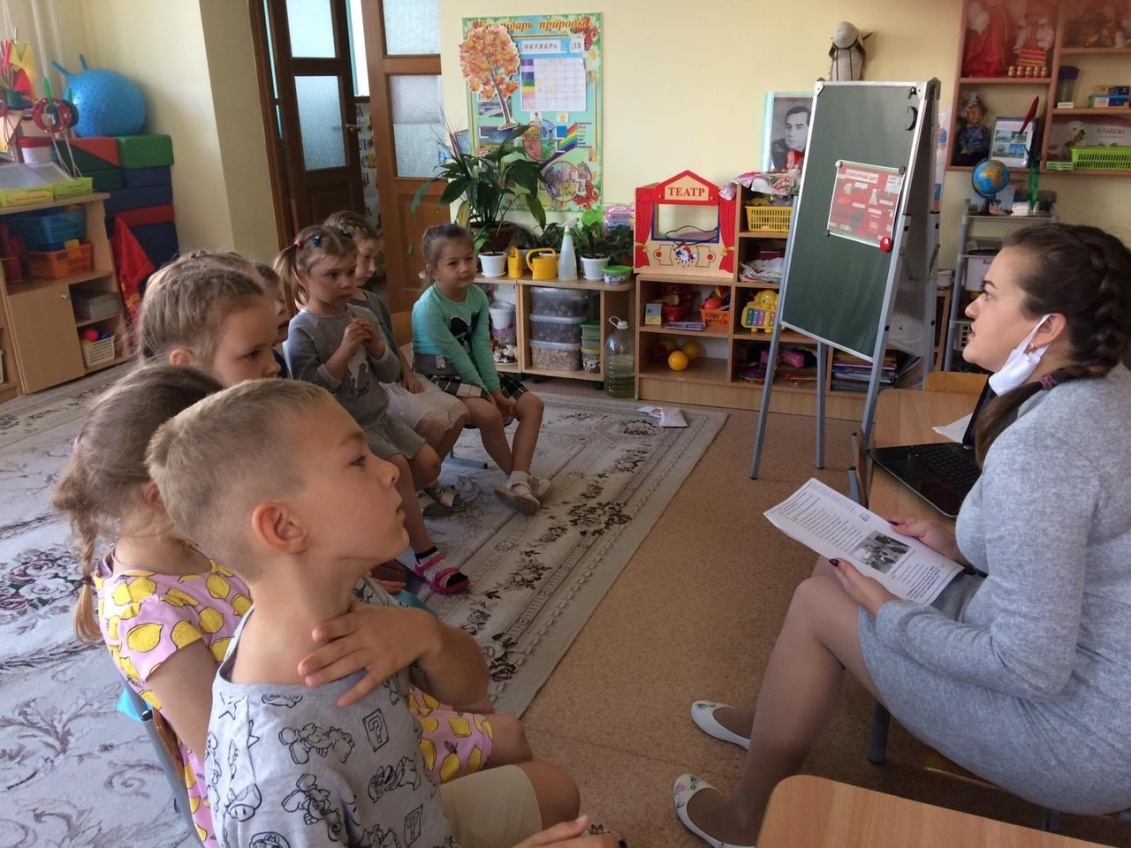 Дети играли в сюжетно – ролевые, дидактические игры«Все профессии важны», «Пожарные», Лото «Пожароопасные ситуации» и др.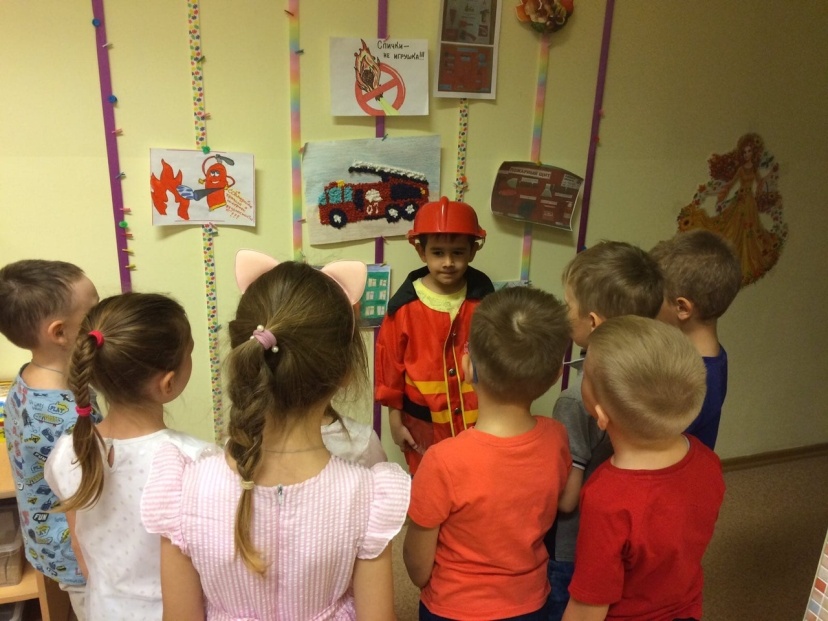 Дети совместно с воспитателями сделалипожарный щит в центре безопасности группы.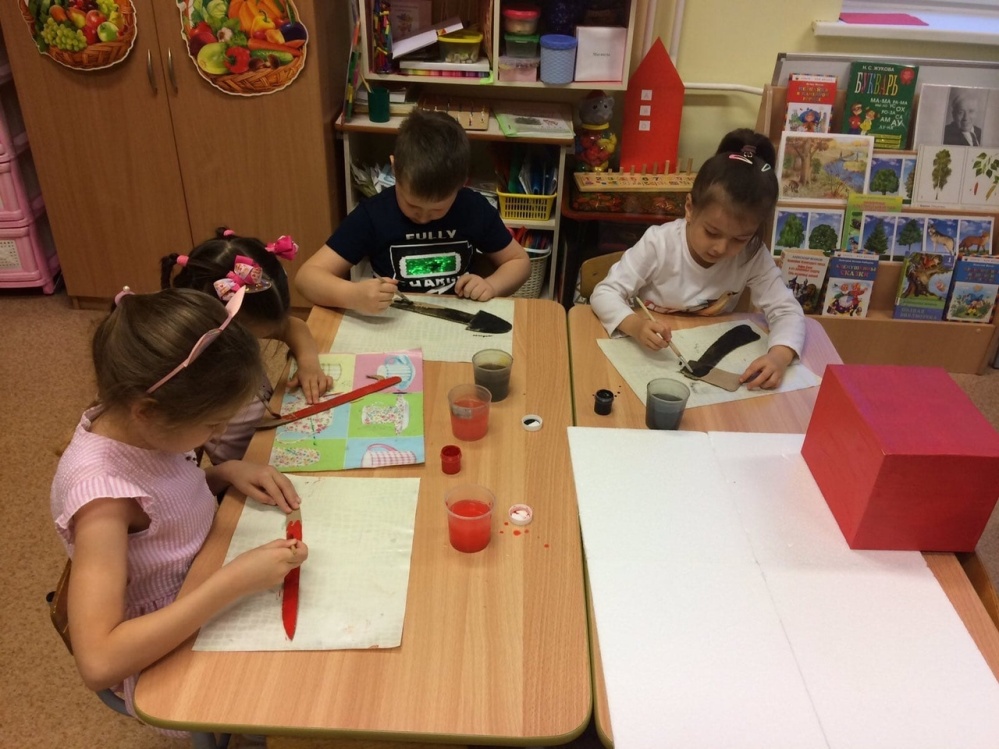 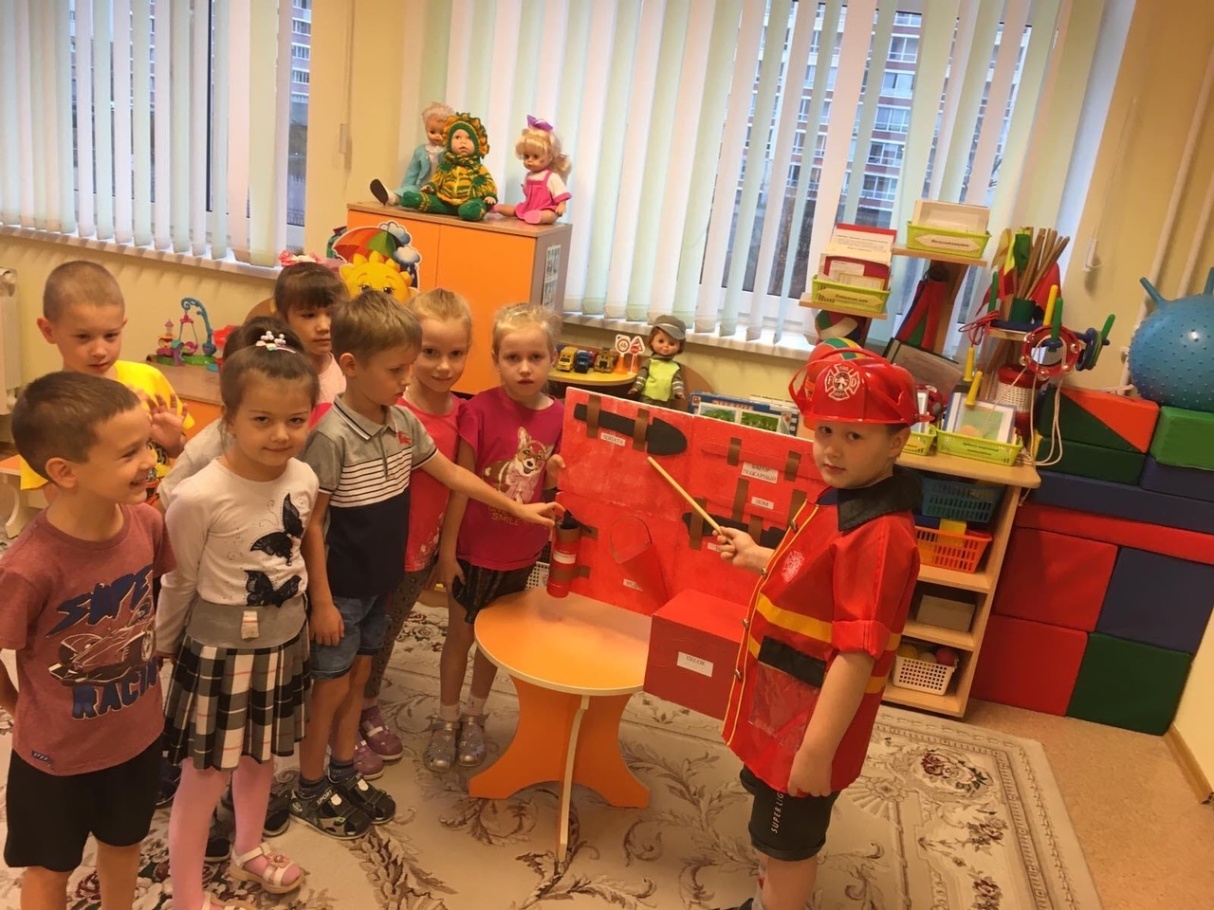 Помните, пожар легче предупредить, чем потушить!!!